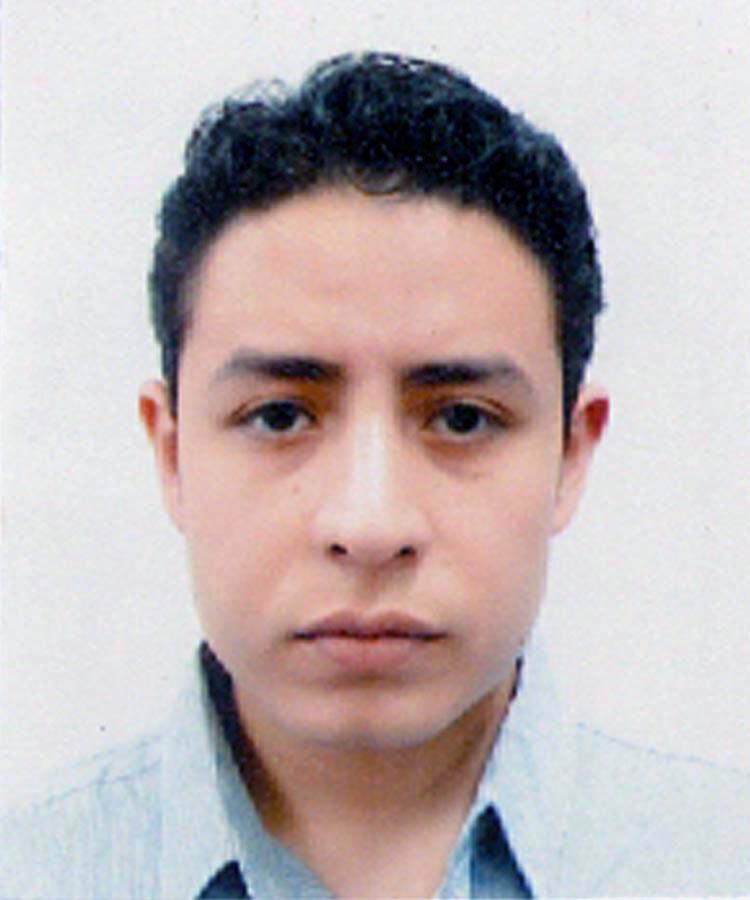 Oscar Alberto Aguado-ServínProfessional license: 09649784(Mexican National Registry of Professionals http://www.cedulaprofesional.sep.gob.mx/cedula/indexAvanzada.action)Date of birth: 02.06.1991Phone number: 01521 55 60 79 53 41E-mail: oscar.isit@live.ca	ACADEMIC BACKGROUNDCertification in Translation of Specialized Texts (DTTE)Institution: National Autonomous University of Mexico (UNAM)January 2015- December 2015Bachelor’s degree in English TeachingInstitution: National Autonomous University of Mexico (UNAM)2009-2013WORK EXPERIENCENational Autonomous University of Mexico’s language school (CELE)
Term: November 2012- Current
Position: English teacherFreelance Translator
Term: November 2012-CurrentTekamolo (Translation agency)
Term: September 2015- current
Position: TranslatorCornerstone Language Community (translation agency)Term: January 2015- September 2015Position: Translator National Polytechnical Institute (IPN), CECyT 10-. Position: English teacher Term: September 2012 – November 2012AWARDSSilver Medal “Gustavo Baz Prada” awarded by the National Autonomous University of Mexico in 2013 for research on first language acquisition and bilingualism. SCIENTIFIC PRODUCTION Aguado-Servín, O.A., Arias-Trejo, N. (submitted). How informative are noun inflections during word learning? Morphological bootstrapping in Spanish-speaking children. Language Acquisition. Arias-Trejo, N., Abreu-Mendoza, R.A., Aguado-Servín, O.A. (2014). Spanish-speaking children production of number morphology. First Language. 34(4), 372-384. doi: 10.1177/0142723714544411.